							Toruń, 14 kwietnia 2024 roku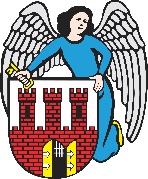     Radny Miasta Torunia        Piotr Lenkiewicz								Sz. Pan								Michał Zaleski								Prezydent Miasta ToruniaWNIOSEKPowołując się na § 18.1 Regulaminu Rady Miasta Torunia zwracam się do Pana Prezydenta z wnioskiem:- o przeprowadzenie analizy (wraz z kosztem) możliwości zamontowania dodatkowych ekranów akustycznych przy ul. Łódzkiej (za ulicą Zimową)UZASADNIENIEIstniejąca infrastruktura ekranów spełnia swoje założenie i różnica poziomu hałasu w stosunku do terenu otwartego jest znacząca. Tą różnicą widać szczególnie kiedy część bloków mieszkalnych znajduje się na samym początku istniejących ekranów, gdzie pełne tłumienie dźwięków jeszcze nie następuje.Dlatego mając szczególnie na względzie mieszkańców ulicy Zimowej, zwracam się z wnioskiem o przeprowadzanie analizy zmierzającej do określenie doposażenia istniejących ekranów o 2-3 dodatkowe jednostki aby w pełni zapewnić lepszy komfort życia mieszkańców ul. Zimowej                                                                        /-/ Piotr Lenkiewicz										Radny Miasta Torunia